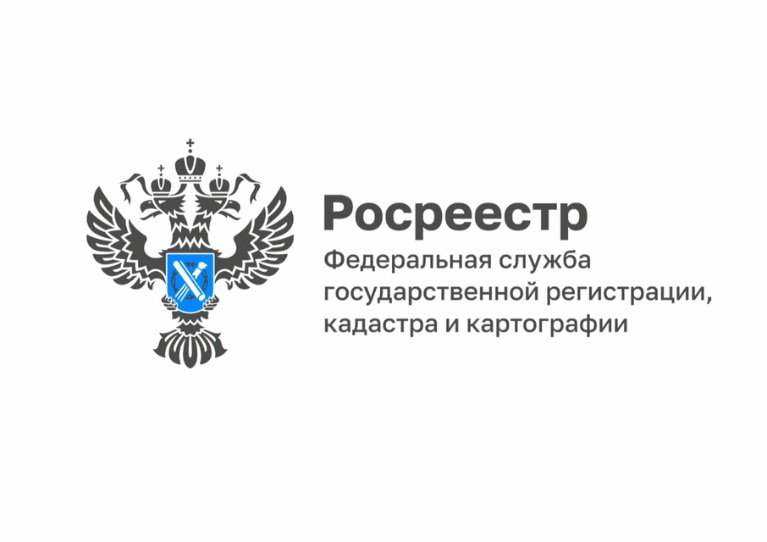 Управление Росреестра по Астраханской области проведет «горячую линию» для представителей кредитных организаций27 июня 2022 года с 09.00 до 12.00 в Управлении Росреестра по Астраханской области будет проведена «горячая» телефонная линия для представителей кредитных организаций по вопросам предоставления документов для осуществления государственной регистрации перехода права и (или) ипотеки в электронном виде. 
На вопросы ответят специалисты отдела государственной регистрации недвижимости №3 Управления Росреестра по Астраханской области по телефонам: 8(8512)30-08-01, 8(8512)30-08-15Материал подготовлен Управлением Росреестра по Астраханской областиКонтакты для СМИ: Телефон: +7(8512) 51 34 70
Электронная почта: pressd_30@r30.rosreestr.ru
Сайт: https://rosreestr.gov.ru
Мы в одноклассниках: https://ok.ru/group57442898411746
Мы в телеграм: https://t.me/rosreestr30
Мы в контакте: https://m.vk.com/rosreestr30